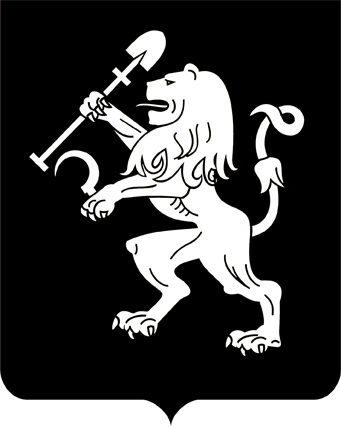 АДМИНИСТРАЦИЯ ГОРОДА КРАСНОЯРСКАРАСПОРЯЖЕНИЕО внесении изменений в распоряжение администрации города от 03.02.2014 № 34-рВ целях повышения качества и территориальной доступности  муниципальной услуги по предоставлению информации об объектах недвижимого имущества, находящихся в муниципальной собственности          и предназначенных для сдачи в аренду, в соответствии с Федеральным законом от 27.07.2010 № 210-ФЗ «Об организации предоставления государственных и муниципальных услуг», постановлением администрации города от 05.09.2011 № 359 «Об утверждении Порядка разработки          и утверждения административных регламентов предоставления муниципальных услуг администрацией города Красноярска и внесении изменений в постановление Главы города от 25.02.2009 № 57», руководствуясь статьями 41, 58, 59 Устава города Красноярска: 1. Внести в приложение к распоряжению администрации города    от 03.02.2014 № 34-р «Об утверждении Административного регламента предоставления муниципальной услуги по предоставлению информации об объектах недвижимого имущества, находящихся в муниципальной собственности и предназначенных для сдачи в аренду» следующие изменения:1) абзац четвертый пункта 4 изложить в следующей редакции:«направляется в электронной форме посредством Единого портала государственных и муниципальных услуг по адресу: www.gosuslugi.ru, либо через официальный сайт администрации города (далее – Сайт)             по адресу: www.admkrsk.ru.»;  2) пункт 6 признать утратившим силу;3) в пункте 8:абзац четвертый изложить в следующей редакции:«Сведения о местонахождении, графике работы, справочных телефонах, адресах электронной почты Департамента, форма заявления            и настоящий Регламент представлены на Сайте, на странице муниципальной услуги в разделе «Реестр муниципальных услуг/03/00/23».»;дополнить абзацем следующего содержания:«Сведения о местонахождении, графике работы МФЦ размещены на сайте МФЦ в информационно-телекоммуникационной сети Интернет по адресу: www.24mfc.ru, раздел «Центры и офисы».»;4) подпункт 2 пункта 24 изложить в следующей редакции:«2) сотрудник отдела управления имуществом казны Департамента, ответственный за подготовку ответа (далее – ответственный исполнитель), в случае отсутствия оснований для отказа в предоставлении Услуги принимает одно из следующих решений:о подготовке информации об объектах недвижимого имущества, предназначенных для сдачи в аренду, со ссылкой на Сайт;о подготовке сообщения об отсутствии объектов недвижимого имущества, предназначенных для сдачи в аренду.В случае наличия объектов недвижимого имущества, находящихся в муниципальной собственности и предназначенных для сдачи в аренду, в автоматизированной системе учета муниципальной собственности города Красноярска ответственный исполнитель готовит ответ о предоставлении информации об объектах недвижимого имущества, предназначенных для сдачи в аренду (далее – ответ Заявителю), со ссылкой          на Сайт, который содержит запрашиваемую Заявителем информацию    об объектах недвижимого имущества.В случае отсутствия в автоматизированной системе учета муниципальной собственности города Красноярска сведений об объектах недвижимого имущества, находящихся в муниципальной собственности           и предназначенных для сдачи в аренду, ответственный исполнитель готовит ответ об отсутствии объектов недвижимого имущества, предназначенных для сдачи в аренду (далее – ответ Заявителю).При наличии оснований для отказа в предоставлении Услуги, предусмотренных пунктом 16 настоящего Регламента, ответственный исполнитель готовит ответ Заявителю об отказе в предоставлении              Услуги;»;5) в абзаце первом пункта 29 слово «Управления» заменить              словом «Департамента»;6) в приложении 3 к Регламенту:абзац тридцать восьмой  изложить в следующей редакции: «Под обоснованными жалобами на действия органов и должностных лиц при предоставлении Услуги понимаются жалобы в соответствии с перечнем оснований для досудебного обжалования решений             и действия (бездействия) органа или должностного лица, предоставляющего Услугу, в том числе установленные статьей 11.1 Закона.»;абзацы тридцать девятый – сорок пятый признать утратившими силу. 2. Настоящее распоряжение опубликовать в газете «Городские    новости» и разместить на официальном сайте администрации города.Глава города		    	    			         	  	        С.В. Еремин23.04.2018№ 153-р